平成３１年１月吉日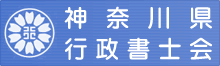 支部会員各位神奈川県行政書士会秦野伊勢原支部　　　　　　　　　　　　　　　　支部長　池上嘉一第２回支部研修会のご案内２０２０年の東京オリンピック開催に向け、国内では外国人誘致の諸施策が進められている昨今、決済手段としてわが国では現金（お札や硬貨）が安心なツールとして利用されていますが、グローバルな視点からはその決済手段の見直しの機運が提案されています。仮想通貨やmobile決済サービスなどが関心を集めているところであり、行政書士においても、情報収集、知識向上が必須の状況であります。日々研さんを積まれていることとは承知しておりますが、重ねて研修にご参加いただき、更なる理解を深めて日々の実務に役立てていただければ幸いです。是非とも多数の方々にご参加いただけますよう、ご案内いたします。日　時　：　平成３１年２月８日（金）午後４時００分～６時００分会　場　：　伊勢原市中央公民館　3階音楽実習室　　　　　　 (〒259-1133 神奈川県伊勢原市東大竹1-21-1 電話: 0463-93-7500)テーマ　：　「最近のFintech事情について」　　　　　　　‘日本人の知らない超キャッシュレス社会の衝撃’講　師　：　玉島信用金庫　副理事長　宅和　博彦：元日本銀行OB定　員　:　　会場の規模の関係上、先着４０名様とさせていただきますので、お早めにお申し込みください。費　用　：　 無料※講演後、別会場にて講師の先生を囲んでの懇親会を用意しています。会費は３，５００円です。（懇親会前日までに連絡なくキャンセルされた場合は、全額ご負担となります。）参加希望者は、2月1日（金）までに下記に記入の上、支部長までメールまたはFAXにてお申し込み下さい。秦野・伊勢原支部長　池上嘉一　宛て メール :mokuren2008@gmail.com 　　　  FAX : 0463-96-6431神奈川県行政書士会　秦野・伊勢原支部･････････････････････････････申し込み票･･････････････････････････････　秦野・伊勢原　　　　　支部　お名前：　　　　　　　　　　　　　　　　第２回研修会に　　参　加　　します。　　しません。懇親会に　　　　　　参　加　　します。　　しません。☆どちらかを〇印で囲んでください。